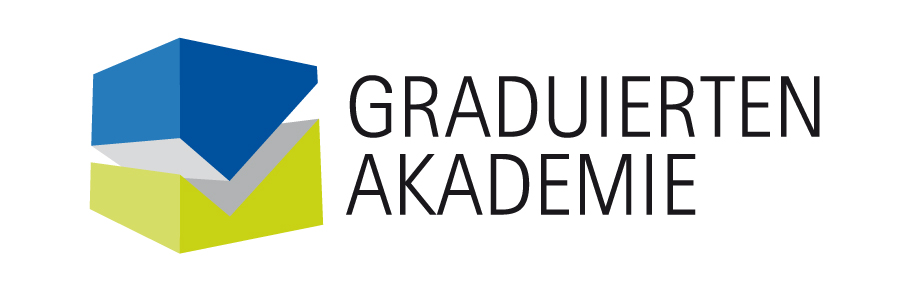 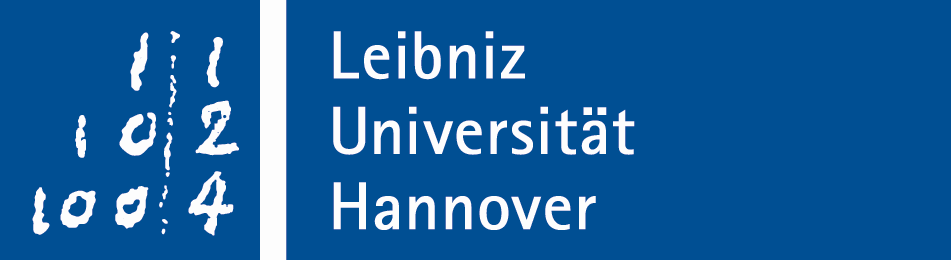 Antrag Vernetzungsinitiativen1 - Angaben der Antragstellerinnen/Antragstellera)b)c)2 - Angaben zum wissenschaftlichen Werdegang der Antragstellerinnen/Antragstellera)b)c)3 - Angaben zu den Promotions-/Postdoc-/Habilitationsprojekten der Antragstellerinnen/Antragstellera)b)c)4 - Angaben zum Workshop bzw. zur Vernetzungsmaßnahmen 5 - Angaben zur selbstorganisierten Konferenz bzw. Tagung 6 - DatenschutzerklärungGemäß der europäischen Datenschutzgrundverordnung (DSGVO) informieren wir Sie darüber, dass wir die von Ihnen im Rahmen des Bewerbungsprozesses mitgeteilten Daten für die weitere Verfahrensbearbeitung speichern und verarbeiten. Gegenstand des Datenschutzes sind Ihre personenbezogenen Daten, also Einzelangaben über Ihre persönlichen und sächlichen Verhältnisse, die Sie mit Ihrer Bewerbung auf diese Förderlinie der Graduiertenakademie mitteilen. Detaillierte Informationen zum Umgang mit Ihren Daten finden Sie in unseren Datenschutzinformationen zu den Förderlinien unter: https://www.graduiertenakademie.uni-hannover.de/de/foerderung/unsere-foerdermassnahmen/Die Datenerhebung und -verarbeitung bedarf Ihrer Einwilligung. Mit dem Absenden der Bewerbung per E-Mail und/oder per Post bestätigen Sie, dass Sie mit der Erhebung, der Speicherung und Nutzung Ihrer Daten zu dem benannten Zweck durch die Graduiertenakademie der Leibniz Universität Hannover einverstanden sind.Sie haben das Recht, Ihre Einwilligung jederzeit ohne Angabe von Gründen zu widerrufen. Bitte senden Sie diesen Widerruf schriftlich an graduiertenakademie@zuv.uni-hannover.de.7 - Erklärung der Hauptantragstellerin/des HauptantragstellersMit meiner Unterschrift bestätige ich die Richtigkeit der hier gemachten Angaben. Sollten sich Änderungen dieser Angaben – insbesondere hinsichtlich weiterer finanzieller Förderung durch andere Institutionen oder die Absage der geplanten Konferenz bzw. Tagung – ergeben, verpflichte ich mich, die Graduiertenakademie umgehend davon in Kenntnis zu setzen. Ich verpflichte mich zur Einhaltung der „Richtlinien der Universität zur Sicherung guter wissenschaftlicher Praxis und zum Umgang mit wissenschaftlichem Fehlverhalten“ der Leibniz Universität in der jeweils gültigen Fassung.___________________________________________________Ort, Datum, Unterschrift8 - Checkliste der einzureichenden UnterlagenAusgefülltes AntragsformularHochschulabschlusszeugnisse der promovierenden und promovierten Antragstellerinnen und AntragstellerLebenslauf und akademischer Werdegang aller Antragstellerinnen und Antragsteller, ggf. mit Publikationslisten jeweils Bestätigung der Annahme als Doktorandin bzw. Doktorand durch die Fakultät (gilt nicht für Postdocs)Immatrikulationsbescheinigungen (gilt nicht für Postdoc)Bei Anträgen für kleinere Workshops: Darstellung der geplanten Verwendung der Mittel (z.B. Gastvorträge, Kolloquien, Exkursionen, etc.) (max. 1 Seite)Bei Anträgen für selbstorganisierte Konferenzen und Tagungen:Exposé der Tagung (max. 2 Seiten)Arbeits- und Zeitplan der Organisationsphase inkl. Tagungsprogramm (max. 2 Seiten)FinanzplanEmpfehlungsschreiben der Erstbetreuerin / des Erstbetreuers bzw. des / der Vorgesetzten / wiss. Mentors / Mentorin der Hauptantragstellerin bzw. des Hauptantragstellers (separat einzureichen)HinweisDie Abwicklung der Förderung für Vernetzungsinitiativen erfolgt über das Institut der Hauptantragstellerin bzw. des Hauptantragstellers.9 - Einreichung des AntragsBitte senden Sie das ausgefüllte elektronische Formular sowie alle weiteren Anlagen als PDF an: graduiertenakademie@zuv.uni-hannover.de.Senden Sie zusätzlich das unterzeichnete Formular im Original sowie alle weiteren Anlagen an folgende Adresse: GraduiertenakademieLeibniz Universität HannoverStichwort: VernetzungsinitiativenWelfengarten 130167 HannoverName:      Privatadresse:      E-Mail-Adresse:      Telefon-Nr.:      Fakultät, an der die Promotion/das Postdoc-Projekt/die Habilitation durchgeführt wird:      Institut/Lehrstuhl des Erstbetreuers/Vorgesetzten/wiss. Mentors:      Immatrikulations-Nr. (entfällt bei Postdocs):      Name:      Privatadresse:      E-Mail-Adresse:      Telefon-Nr.:      Fakultät, an der die Promotion/das Postdoc-Projekt/die Habilitation durchgeführt wird:      Institut/Lehrstuhl des Erstbetreuers/Vorgesetzten/wiss. Mentors:      Immatrikulations-Nr. (entfällt bei Postdocs):      Name:      Privatadresse:      E-Mail-Adresse:      Telefon-Nr.:      Fakultät, an der die Promotion/das Postdoc-Projekt/die Habilitation durchgeführt wird:      Institut/Lehrstuhl des Erstbetreuers/Vorgesetzten/wiss. Mentors:      Immatrikulations-Nr. (entfällt bei Postdocs):      StudienabschlussStudien-/Promotionsfach:      Studien-/Promotionsort:      Abschlussnote:      Auszeichnungen:      Bisherige Stipendien:      Haben Sie bereits einen Förderantrag bei der Graduiertenakademie gestellt?Ja  Nein Wenn „Ja“: Wann?      Wenn „Ja“: In welcher Förderlinie wurde dieser Antrag gestellt?      Wenn ja: Wurde Ihr Antrag bewilligt? Wie hoch war die Förderung?      StudienabschlussStudien-/Promotionsfach:      Studien-/Promotionsort:      Abschlussnote:      Auszeichnungen:      Bisherige Stipendien:      Haben Sie bereits einen Förderantrag bei der Graduiertenakademie gestellt?Ja  Nein Wenn „Ja“: Wann?      Wenn „Ja“: In welcher Förderlinie wurde dieser Antrag gestellt?      Wenn ja: Wurde Ihr Antrag bewilligt? Wie hoch war die Förderung?      StudienabschlussStudien-/Promotionsfach:      Studien-/Promotionsort:      Abschlussnote:      Auszeichnungen:      Bisherige Stipendien:      Haben Sie bereits einen Förderantrag bei der Graduiertenakademie gestellt?Ja  Nein Wenn „Ja“: Wann?      Wenn „Ja“: In welcher Förderlinie wurde dieser Antrag gestellt?      Wenn ja: Wurde Ihr Antrag bewilligt? Wie hoch war die Förderung?      Arbeitstitel des Promotions-/Postdoc-/Habilitationsprojekts:      (Promotions-)Fach:      Angestrebter Doktorgrad (entfällt bei Postdocs):      Datum der Annahme als Doktorandin / Doktorand an der Fakultät (entfällt bei Postdocs):      Erstbetreuerin / Erstbetreuer an der Leibniz Universität (entfällt bei Postdocs): Arbeitstitel des Promotions-/Postdoc-/Habilitationsprojekts:      (Promotions-)Fach:      Angestrebter Doktorgrad (entfällt bei Postdocs):      Datum der Annahme als Doktorandin / Doktorand an der Fakultät (entfällt bei Postdocs):      Erstbetreuerin / Erstbetreuer an der Leibniz Universität (entfällt bei Postdocs):      Arbeitstitel des Promotions-/Postdoc-/Habilitationsprojekts:      (Promotions-)Fach:      Angestrebter Doktorgrad (entfällt bei Postdocs):      Datum der Annahme als Doktorandin / Doktorand an der Fakultät (entfällt bei Postdocs):      Erstbetreuerin / Erstbetreuer an der Leibniz Universität (entfällt bei Postdocs):      Kurze Darstellung der Maßnahme und deren Zielsetzung:      Arbeitstitel der geplanten Konferenz / Tagung:      Datum der geplanten Konferenz / Tagung:      Zielgruppe der geplanten Konferenz / Tagung:      Wie hoch ist die beantragte Fördersumme?      Erhalten Sie für diese Konferenz bzw. Tagung weitere finanzielle Unterstützung?Ja  Nein Wenn ja, von welcher Institution und in welcher Höhe?      Haben Sie weitere Förderungen für die geplante Konferenz bzw. Tagung beantragt?Ja  Nein Wenn ja, bei welcher Institution? Wann ist mit der Entscheidung zu rechnen?       